II MIĘDZYSZKOLNY TURNIEJ MATEMATYCZNY 2021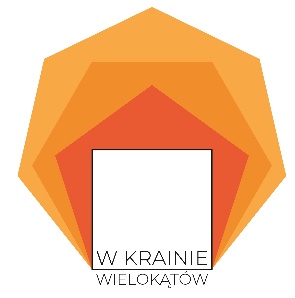 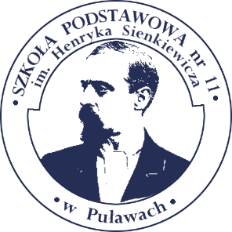  W krainie wielokątówKlasy VIIIRunda I maksymalna ilość punktów to 5, czas 10 min.Zad. 1 Oceń prawdziwość poniższych zdańDwa trójkąty mające kąty wewnętrzne o równej mierze są przystające.Istnieje trapez, którego wszystkie boki mają taką samą długość.Wiemy, że przekątne czworokąta przecinają się pod kątem prostym. Informacja ta jest wystarczająca by określić, ze czworokąt ten jest rombem.Istnieje trójkąt o wymiarach 3 dm, 19 cm, 140 mm.Zad. 2Miara kąta wewnętrznego dziewięciokąta foremnego wynosi:1300		b) 1350		c) 1400		d) 1450Zad. 3 W równoległoboku o bokach długości 5 cm i 8 cm, krótsza wysokość ma długość 4 cm. Jaką długość ma druga z wysokości?5,2 cm		b) 6,4 cm	c) 7,3 cm	d) Żadna z powyższych odpowiedzi nie jest poprawnaZad. 4 Każdy z boków prostokąta zwiększono o 10%. Pole tego prostokąta zwiększyło się o:10%		b) 20%		c) 21%Zad. 5 Kąt ostry trapezu równoramiennego ma miarę: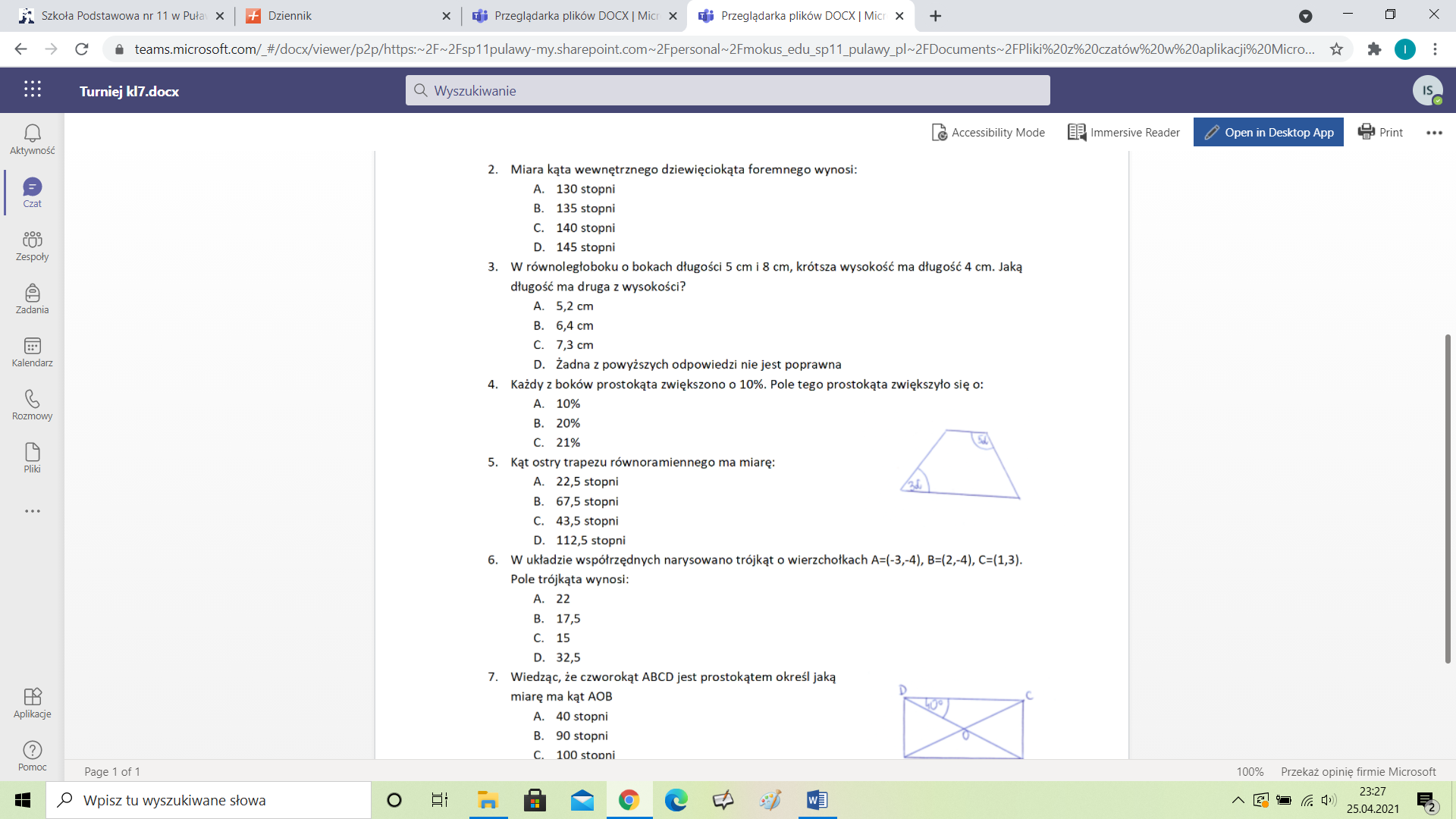 22,50		b) 67,50	c) 43,50	d) 112,50Zad. 6 W układzie współrzędnych narysowano trójkąt o wierzchołkach A=(-3,-4), B=(2,-4), C=(1,3). Pole trójkąta wynosi:22		b) 17,5		c) 15		d) 32,5Zad. 7 Wiedząc, że czworokąt ABCD jest prostokątem określ jaką miarę ma kąt AOB?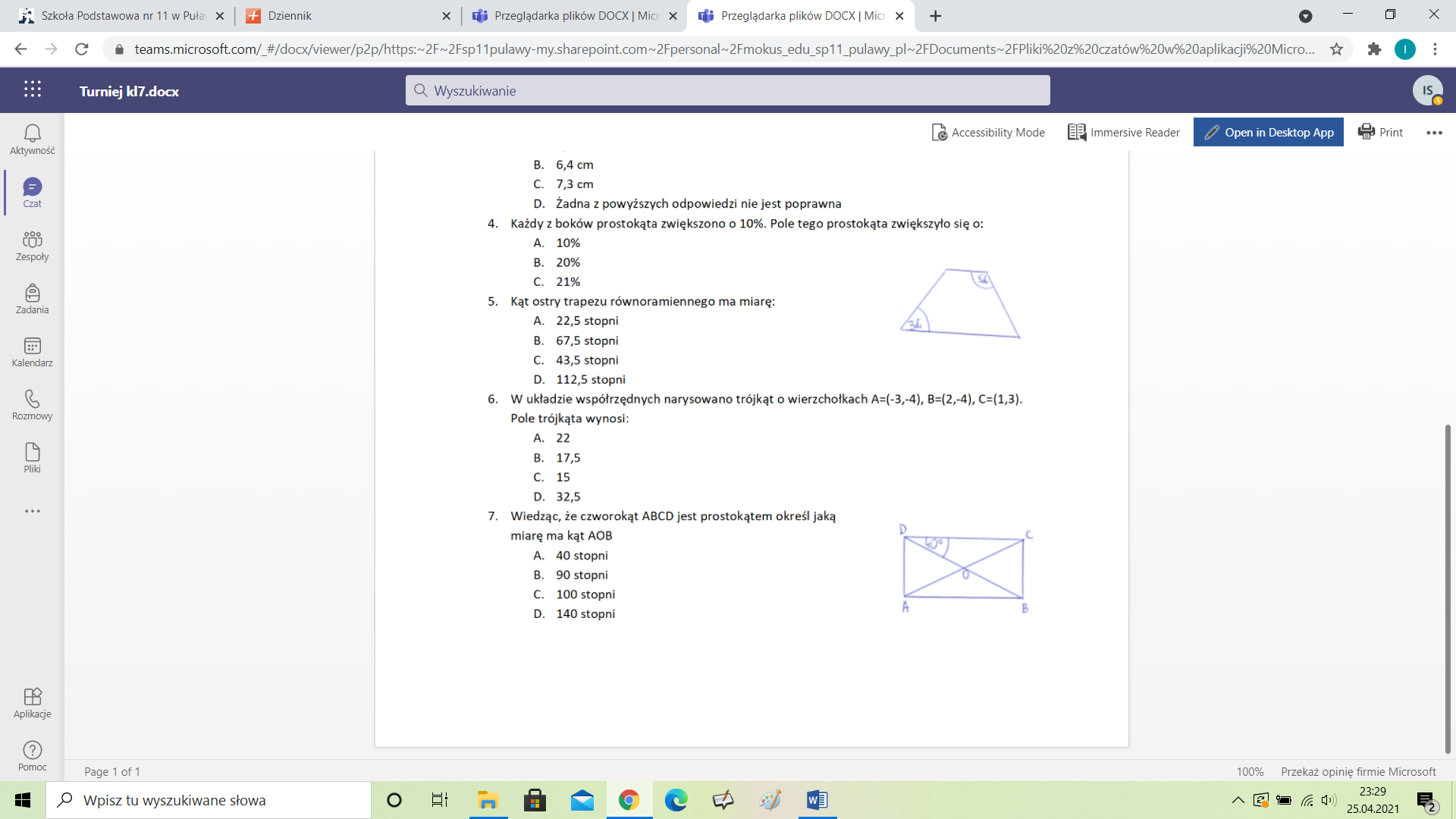 4009001000140